Letní Akademie Recetex – placená stáž pro studentyPlacená stáž pro studenty vysokých škol s chemickým, materiálovým či jiným technickým zaměřením.Hledáme právě Tebe!Chceš se dozvědět něco nového, získat praxi a k tomu si ještě vydělat? Studuješ vysokou školu s chemickým, materiálovým či jiným technickým zaměřením a rád/a by ses věnoval/a oboru po vývojové, výrobní nebo obchodní stránce? Pokud jsi na všechny tyto otázky odpověděl/a ano, tak určitě pokračuj ve čtení.Jak akademie funguje?Budeš u nás 3 dny v týdnuZe začátku tě seznámíme s naší prací a poté se budeš podílet na vývojových nebo obchodních projektechV případě oboustranné spokojenosti se můžeme po skončení akademie domluvit na dlouhodobé brigádě při studiu, která může přejít i v trvalý pracovní poměr.Jsi pro nás tím pravým?Jsi studentem chemické nebo jiné technické vysoké školy?Ideálně jsi ve 3. ročníku a výše. Ale pokud jsi v nižším ročníku a troufáš si, tak se určitě také přihlas.Jsi pečlivý/á, férový/á a dotahuješ věci do konce.Microsoft Office ti není cizí.Nedělá ti problém komunikace s lidmi – budeš u nás běžně komunikovat s kolegy, zákazníky a dodavateli.Můžeš nám věnovat celé prázdniny (dovolená je samozřejmě po domluvě možná).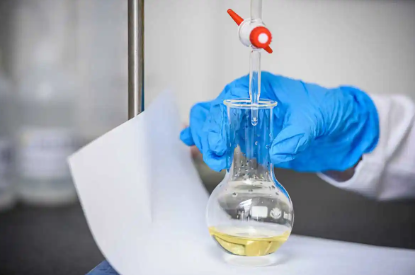 Co můžeš účastí v Akademii získat?Rozšíříš si obzory a získáš nové znalosti ve svém oboru.Získáš možnost si vydělat a k tomu získat odborné znalosti a praxi.Seznámíš se s absolventy chemické fakulty, kteří u nás po absolvování studia začali budovat svou kariéru.Dostaneš příležitost poznat potenciálního zaměstnavatele, získat dlouhodobou brigádu a po skončení studia také práci ve stabilní společnosti. Někteří absolventi akademie u nás stále pracují!Možnost pracovat na konkrétním opravdovém projektu – vidíš reálné výsledky své práce.Nástup je možný ihned. Pokud tě daná pozice zaujala, neváhej nám zaslat svůj životopis a motivační dopis. Všem uchazečům odpovídáme.Kontakt:Ing. Daniel Švardalae-mail:daniel.svardala@recetex.com
tel: +420 737 243 977